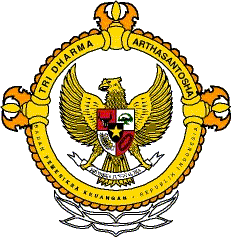 BADAN PEMERIKSA KEUANGANREPUBLIK INDONESIASURAT PERNYATAAN PENYERAHAN IJAZAHBerdasarkan Pengumuman Panitia Seleksi PPPK BPK Formasi Tahun 2022 Nomor 02/S.Peng/X/11/2022 Tanggal 3 November 2022 dan Surat Pernyataan Bersedia Membayar Ganti Rugi bermeterai yang telah ditandatangan, Saya yang bertanda tangan di bawah ini:dengan ini menyatakan telah menyerahkan ijazah asli sesuai kualifikasi pendidikan saya, dengan Nomor Ijazah …………………………………………………………….., yang telah lulus seleksi Penerimaan Pegawai Pemerintah Dengan Perjanjian Kerja pada Pelaksana Badan Pemeriksa Keuangan Republik Indonesia Formasi Tahun 2022, kepada:Ijazah tersebut akan disimpan pada Biro Sumber Daya Manusia terhitung mulai tanggal ...                       September 20235 sampai dengan 31 Oktober 2028.Demikian pernyataan ini dibuat untuk dipergunakan sebagaimana mestinya.Jakarta,      September 2023Nama 1:………………………………………….………………………………………………….Tempat, Tanggal lahir 2:……………………………………,…...………………………….………………………Jenis Kelamin 3:Pria / WanitaAlamat 4:………………………………………….……………………………….…………………………………………………………….……………………………….…………………Kualifikasi Pendidikan 2:S-1 ............................D-3 ...........................Perguruan Tinggi 2:………………………………………….………………………………………………….Nama:Gunarwanto, S.E., M.M., Ak., CSFA, LCCC, CANIP:196608111996031001Jabatan:Kepala Biro Sumber Daya Manusia yang memiliki wewenang untuk dan atas nama Sekretaris Jenderal Badan Pemeriksa KeuanganAlamat:Jalan Gatot Subroto Kav. 31 Jakarta PusatYang menerimaYang menyerahkanDitandatangan mengenai meterai Gunarwanto, S.E., M.M., Ak., CSFA, LCCC, CA NIP 196608111996031001( Nama Lengkap)Gunarwanto, S.E., M.M., Ak., CSFA, LCCC, CA NIP 196608111996031001Catatan: Catatan: 1)Diisi dengan nama lengkap sesuai ijazah tanpa gelar2)Diisi sesuai ijazah3)Hapus  yang tidak sesuai4)Diisi sesuai alamat pada KTP5)Diisi tanggal pemberkasan